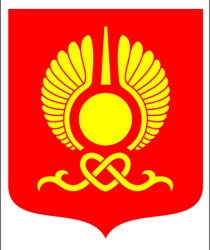 РОССИЙСКАЯ ФЕДЕРАЦИЯРЕСПУБЛИКА ТЫВАХУРАЛ ПРЕДСТАВИТЕЛЕЙ ГОРОДА КЫЗЫЛ_______________________________________________________________РЕШЕНИЕОт 28 декабря 2016 года                   г.Кызыла                                              № 308О внесении изменений Перечень должностей муниципальной службы в городском округе «Город Кызыл Республики Тыва»В целях приведения в соответствие с Законами Республики Тыва от 10 апреля 2016 года № 164-ЗРТ  «О внесении изменений в Закон Республики Тыва «О реестре должностей муниципальной службы в Республике Тыва» и от 14 июня 2012 года № 1440 ВХ-1  «О внесении изменений в Закон Республики Тыва «О реестре должностей муниципальной службы в Республике Тыва», руководствуясь Уставом  городского округа «Город Кызыл Республики Тыва», принятым решением Хурала представителей города Кызыла от 5 мая 2005 года № 50, Хурал представителей города Кызыла РЕШИЛ:1. Внести в Перечень должностей муниципальной службы в городском округе «Город Кызыл Республики Тыва», утвержденный решением Хурала представителей города Кызыла от 12 сентября 2012 года № 425 «Об утверждении Перечня должностей муниципальной службы в городском округе «Город Кызыл Республики Тыва» ((Кызыл неделя, 2012, № 39, 28 сентября; 2015, № 8, спецвыпуск, 13 ноября), следующие изменения:   1.1. Раздел 1 изложить в следующей редакции:«1. Перечень наименований должностеймуниципальной службы в Хурале представителей города Кызыла   1.2. Дополнить  Разделом 4 следующего содержания:«4. Перечень наименований должностей муниципальной службы в контрольно-счетном органе  городского округа «Город Кызыл Республики Тыва»2. Опубликовать настоящее решение на официальном сайте органов местного самоуправления городского округа «Город Кызыл Республики Тыва».3. Контроль за исполнением настоящего решения возложить на комитет по  правовой политике, регламенту и общественной безопасности Хурала представителей города Кызыла.4. Настоящее решение вступает в силу со дня его официального опубликования.Глава города Кызыла                                                                                     Д. ОюнГлавная группа должностейГлавная группа должностейКатегория «Руководители»Начальник отделаВедущая группа должностейВедущая группа должностейКатегория «Руководители»Заместитель начальника отделаСтаршая группа должностейСтаршая группа должностейКатегория «Специалисты» Главный специалист Категория «Обеспечивающие Специалисты»Ведущий специалистМладшая группа должностейМладшая группа должностейКатегория «Обеспечивающие Специалисты»Специалист 1 разряда Специалист 2 разряда»1. Главная группа должностей1. Главная группа должностейКатегория «Руководители»Председатель контрольно-счетного органа2. Ведущая группа должностей2. Ведущая группа должностейКатегория «Специалисты»Инспектор контрольно-счетного органа3. Старшая группа должностей3. Старшая группа должностейКатегория «Специалисты»Главный специалист контрольно-счетного органа»